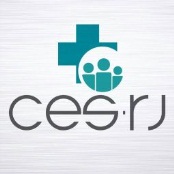 LISTA DE ATUALIZAÇÕES DE DADOS DOS CMS’S PARA RECADASTRAMENTO2018DOCUMENTOS EXIGIDOS AOS CONSELHOS MUNICIPAIS DE SAÚDE EM EDITAL ELEITORAL COMPLEMENTAR a) lei de criação do Conselho;b) apresentação do documento oficial homologatório da eleição dos conselheirosc) termo de indicação assinado pelo Presidente do Conselho Municipal de Saúde ou pela Comissão Executiva do Conselho, termo de indicação do representante (usuários) e respectivo suplente que representarão a entidade, subscrito pelo seu representante legal, cópia de identidade do representante, do suplente e do representante legal  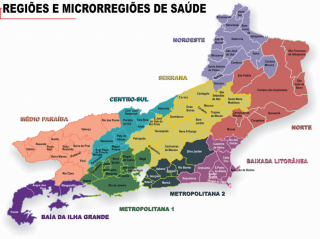 LEI COMPLEMENTAR Nº 152 DE 18 DE NOVEMBRO DE 2013 [Trecho]“Art. 6º - O CES/RJ será composto por 36 (trinta e seis) representantes, com o mesmo número de suplentes, com a seguinte distribuição: I- 09 (nove) representantes dos gestores e dos prestadores de serviços de saúde públicos e privados com atuação no Sistema Único de Saúde - SUS, com a seguinte composição: 5 (cinco) da SES, 2 (dois) do Conselho de Secretarias Municipais de Saúde do Estado do Rio de Janeiro- COSEMS - RJ, 2 (dois) dos prestadores, indicados respectivamente pelo Secretário da SES-RJ, Presidência do COSEMS-RJ e órgãos de representatividade dos serviços de saúde do SUS; II - 09 (nove) representantes dos profissionais da área de saúde; III - 18 (dezoito) representantes dos usuários, sendo 9 (nove) representantes de cada região de saúde, oriundos dos Conselhos Municipais de Saúde. § 1º - Para efeito de aplicação desta lei, definem-se como: I- entidades e movimentos sociais estaduais de usuários do SUS: aqueles que tenham atuação e representação em, pelo menos, um terço dos municípios e duas regiões de saúde; II - entidades estaduais de profissionais de saúde: aquelas que tenham atuação na área da saúde e representação em, pelo menos, um terço dos municípios e em duas regiões de saúde, vedada a participação de entidades de representantes de especialidades profissionais; III - entidades estaduais de prestadores de serviços de saúde: aquelas que congreguem hospitais, estabelecimentos e serviços de saúde públicos e/ou privados, com ou sem fins lucrativos, e que tenham atuação e representação em, pelo menos, um terço dos municípios e em duas regiões de saúde. § 2º- Os representantes dos usuários atenderão as seguintes diretrizes: I- Serão destinadas 5 (cinco) vagas aos representantes das patologias de maior prevalência/incidência no território estadual, segundo critérios da vigilância epidemiológica; II - Será destinada 1 (uma) vaga aos representantes das demais patologias, independente da prevalência/incidência no território estadual, em rodízio; III - Será destinada 1 (uma) vaga aos representantes dos trabalhadores em atividade e aposentados, de setores outros, que não o da saúde; IV - Serão destinadas 2 (duas) vagas aos representantes dos usuários residentes no território estadual, ou das respectivas associações; V- Os Conselhos Municipais de Saúde indicarão 9 (nove) membros, para fins de representação de cada uma das regiões de saúde no Estado. VI - os conselheiros representantes dos usuários serão eleitos para mandatos de 3 anos.”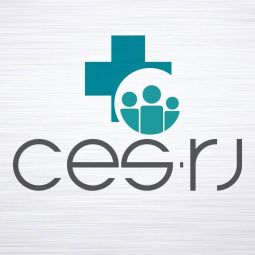 REGIÕESBAÍA DA ILHA GRANDE (3 MUNICÍPIOS)ANGRA DOS REISMANGARATIBAPARATYNORTE (8 MUNICÍPIOS)CONCEIÇÃO DE MACABUCAMPOSCARAPEBUSMACAÉQUISSAMÃSÃO FIDELISSÃO FRANCISCO DE ITABAPOANASÃO JOÃO DA BARRACENTRO-SUL (11 MUNICÍPIOS)MIGUEL PEREIRAPARAÍBA DO SULPATY DO ALFERESPARACAMBIAREALCOMENDADOR LEVY GASPARIANENGENHEIRO PAULO DE FRONTINMENDESSAPUCAIATRÊS RIOSVASSOURASNOROESTE (14 MUNICÍPIOS)ITAOCARASÃO JOSÉ DE UBÁCARDOSO MOREIRANATIVIDADEAPERIBÉBOM JESUS DE ITABAPOANACAMBUCIITALVAITAPERUNALAGE DE MURIAÉMIRACEMAPORCIÚNCULASANTO ANTÔNIO DE PÁDUAVARRE-SAIMÉDIO PARAÍBA (12 MUNICÍPIOS)BARRA DO PIRAÍRESENDEITATIAIAPORTO REALVOLTA REDONDABARRA MANSAPINHEIRALQUATISPIRAIRIO CLARORIO DAS FLORESVALENÇABAIXADA LITORÂNEA (9 MUNICÍPIOS)ARARUAMAARMAÇÃO DE BÚZIOSSAQUAREMAARRAIAL DO CABOCABO FRIOCASIMIRO DE ABREUIGUABA GRANDERIO DAS OSTRASSÃO PEDRO DA ALDEIAMETROPOLITANA I (12 MUNICÍPIOS)DUQUE DE CAXIASNOVA IGUAÇUQUEIMADOSITAGUAÍRIO DE JANEIROBELFORD ROXOJAPERIMAGÉMESQUITANILÓPOLISSÃO JOÃO DE MERITISEROPÉDICAMETROPOLITANA II (7 MUNICÍPIOS)ITABORAÍMARICÁNITERÓISÃO GONÇALOSILVA JARDIMTANGUÁRIO BONITOSERRANAGUAPIMIRIMDUAS BARRASBOM JARDIMCACHOEIRA DE MACACUCANTAGALOCARMOCORDEIROMACUCONOVA FRIBURGOPETRÓPOLISST. MARIA MADALENASÃO JOSÉ DO VALE DO RIO PRETOSUMIDOUROSÃO SEBASTIÃO DO ALTOTRAJANO DE MORAESTERESÓPOLIS* O Termo de Indicação é a indicação de um representante escolhido pelo Plenário do Conselho Municipal de Saúde ou pela Comissão Executiva (Mesa Diretora) do Conselho Municipal de Saúde. O nome deverá ser apresentado em até 07 (sete) dias antes da Eleição Complementar.Total de municípios: 92Total de envios de documentações corretas: 55Total de envios com documentação incorreta e/ou incompleta ou não responderam: 37Sobre a 16ª Conferência Nacional de Saúde:ApresentaçãoA 16ª Conferência Nacional de Saúde será o maior evento de participação social no Brasil. Organizada pelo Conselho Nacional de Saúde (CNS), a conferência vai reunir cerca de 10 mil pessoas, em Brasília, de 28 a 31 de julho de 2019, para traçar de forma democrática as diretrizes para as políticas públicas de saúde no país. O tema principal da 16ª Conferência é “Democracia e Saúde” e os eixos temáticos são: Saúde como direito, Consolidação dos princípios do Sistema Único de Saúde (SUS) e Financiamento do Sistema Único de Saúde (SUS).Os participantes serão eleitos em etapas municipais, estaduais, territoriais e livres, obedecendo uma série de regras regimentais que garantam a diversidade da população brasileira. Além da sociedade em geral, as etapas da conferência devem contar com participação de conselheiros de saúde municipais, estaduais e nacionais, representantes de movimentos sociais e entidades do Brasil, seja em territórios urbanos ou rurais.Em um contexto de retrocessos das políticas sociais, a realização da conferência se faz ainda mais necessário como uma grande ação em defesa do SUS e da democracia. A proposta temática para o evento é um resgate a memória da 8ª Conferência Nacional de Saúde, realizada em 1986, considerada histórica por ter sido um marco para a democracia participativa e para o SUS.Por isso, traz a ideia de “8ª + 8 = 16ª”, já que a 8ª Conferência foi o primeiro evento de participação social na saúde, em âmbito nacional, aberto à sociedade. O resultado desse grande encontro da população brasileira em Brasília gerou as bases para a seção “Da Saúde” da Constituição Brasileira em 1988.ObjetivosDebater o tema da Conferência com enfoque na saúde como direito e na consolidação e financiamento do SUS;Reafirmar, impulsionar e efetivar os princípios e diretrizes do Sistema Único de Saúde (SUS), para garantir a saúde como direito humano, a sua universalidade, integralidade e equidade do SUS, com base em políticas que reduzam as desigualdades sociais e territoriais, conforme previsto na Constituição Federal de 1988, e nas Leis n.º 8.080, de 19 de setembro de 1990 e nº 8.142, de 28 de dezembro de 1990;Mobilizar e estabelecer diálogos com a sociedade brasileira acerca da saúde como direito e em defesa do SUS; • Fortalecer a participação e o controle social no SUS, com ampla representação da sociedade em todas as etapas da 16ª Conferência Nacional de Saúde (=8ª+8);Avaliar a situação de saúde, elaborar propostas a partir das necessidades de saúde e participar da construção das diretrizes do Plano Plurianual - PPA e dos Planos Municipais, Estaduais e Nacional de Saúde, no contexto dos 30 anos do SUS;Aprofundar o debate sobre as possibilidades sociais e políticas de barrar os retrocessos no campo dos direitos sociais, bem como da necessidade da democratização do Estado, em especial as que incidem sobre o setor saúde. [FONTE: http://conselho.saude.gov.br/16cns/objetivos.html]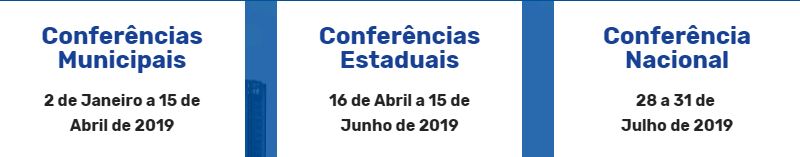 Para regularização documental, favor enviar os documentos para conselho@saude.rj.gov.brTire dúvidas pelo telefone (21) 2333-3731Doc. Homolog.Lei de CriaçãoTermo de Indic.*RegularRegularPendenteDoc. Homolog.Lei de CriaçãoTermo de Indic.*RegularRegularPendenteDoc. Homolog.Lei de CriaçãoTermo de Indic.*PendentePendentePendenteDOCUMENTAÇÃO CORRETADOCUMENTAÇÃO INCORRETA E/OU INCOMPLETA OU NÃO ENTREGUE2 município1 municípiosDoc. Homolog.Lei de CriaçãoTermo de Indic.*PendentePendentePendenteDoc. Homolog.Lei de CriaçãoTermo de Indic.*RegularRegularPendenteDoc. Homolog.Lei de CriaçãoTermo de Indic.*RegularRegularPendenteDoc. Homolog.Lei de CriaçãoTermo de Indic.*RegularRegularPendenteDoc. Homolog.Lei de CriaçãoTermo de Indic.*RegularRegularRegularDoc. Homolog.Lei de CriaçãoTermo de Indic.*PendentePendentePendenteDoc. Homolog.Lei de CriaçãoTermo de Indic.*PendentePendentePendenteDoc. Homolog.Lei de CriaçãoTermo de Indic.*RegularRegularPendenteDOCUMENTAÇÃO CORRETADOCUMENTAÇÃO INCORRETA E/OU INCOMPLETA OU NÃO ENTREGUE5 municípios3 municípios Doc. Homolog.Lei de CriaçãoTermo de Indic.*RegularRegularPendenteDoc. Homolog.Lei de CriaçãoTermo de Indic.* RegularRegularPendenteDoc. Homolog.Lei de CriaçãoTermo de Indic.*RegularRegularPendenteDoc. Homolog.Lei de CriaçãoTermo de Indic.*RegularRegularPendenteDoc. Homolog.Lei de CriaçãoTermo de Indic.*RegularRegularPendenteDoc. Homolog.Lei de CriaçãoTermo de Indic.*PendentePendentePendenteDoc. Homolog.Lei de CriaçãoTermo de Indic.*RegularRegularPendenteDoc. Homolog.Lei de CriaçãoTermo de Indic.*RegularRegularPendenteDoc. Homolog.Lei de CriaçãoTermo de Indic.*PendentePendentePendenteDoc. Homolog.Lei de CriaçãoTermo de Indic.*RegularRegularPendenteDoc. Homolog.Lei de CriaçãoTermo de Indic.*PendentePendentePendenteDOCUMENTAÇÃO CORRETADOCUMENTAÇÃO INCORRETA E/OU INCOMPLETA OU NÃO ENTREGUE8 municípios3 municípiosDoc. Homolog.Lei de CriaçãoTermo de Indic.*RegularRegularPendenteDoc. Homolog.Lei de CriaçãoTermo de Indic.*RegularRegularPendenteDoc. Homolog.Lei de Criação Termo de Indic.*PendentePendentePendenteDoc. Homolog.Lei de Criação Termo de Indic.*PendenteRegularPendenteDoc. Homolog.Lei de Criação Termo de Indic.*RegularRegularPendenteDoc. Homolog.Lei de Criação Termo de Indic.*PendentePendentePendenteDoc. Homolog.Lei de Criação Termo de Indic.*PendenteRegularPendenteDoc. Homolog.Lei de Criação Termo de Indic.*PendentePendentePendenteDoc. Homolog.Lei de Criação Termo de Indic.*PendenteRegularPendenteDoc. Homolog.Lei de Criação Termo de Indic.*PendentePendentePendenteDoc. Homolog.Lei de Criação Termo de Indic.*PendentePendentePendenteDoc. Homolog.Lei de Criação Termo de Indic.*PendentePendentePendenteDoc. Homolog.Lei de Criação Termo de Indic.*PendentePendentePendenteDoc. Homolog.Lei de Criação Termo de Indic.*RegularRegularPendenteDOCUMENTAÇÃO CORRETADOCUMENTAÇÃO INCORRETA E/OU INCOMPLETA OU NÃO ENTREGUE4 municípios10 municípiosDoc. Homolog.Lei de Criação Termo de Indic.*RegularRegularPendenteDoc. Homolog.Lei de Criação Termo de Indic.*RegularRegularPendenteDoc. Homolog.Lei de Criação Termo de Indic.*RegularRegularPendenteDoc. Homolog.Lei de Criação Termo de Indic.*RegularRegularPendenteDoc. Homolog.Lei de Criação Termo de Indic.*RegularRegularPendenteDoc. Homolog.Lei de Criação Termo de Indic.*RegularRegularPendenteDoc. Homolog.Lei de Criação Termo de Indic.*PendentePendentePendenteDoc. Homolog.Lei de Criação Termo de Indic.*PendentePendentePendenteDoc. Homolog.Lei de Criação Termo de Indic.*PendenteRegularPendenteDoc. Homolog.Lei de Criação Termo de Indic.*RegularRegularPendenteDoc. Homolog.Lei de Criação Termo de Indic.*PendentePendentePendenteDoc. Homolog.Lei de Criação Termo de Indic.*PendentePendentePendenteDOCUMENTAÇÃO CORRETADOCUMENTAÇÃO INCORRETA E/OU INCOMPLETA OU NÃO ENTREGUE7 municípios5 municípiosDoc. Homolog.Lei de Criação Termo de Indic.*RegularRegularPendenteDoc. Homolog.Lei de Criação Termo de Indic.*PendentePendentePendenteDoc. Homolog.Lei de Criação Termo de Indic.*RegularRegularPendenteDoc. Homolog.Lei de Criação Termo de Indic.*RegularRegularPendenteDoc. Homolog.Lei de Criação Termo de Indic.*PendenteRegularPendenteDoc. Homolog.Lei de Criação Termo de Indic.*RegularRegularPendenteDoc. Homolog.Lei de Criação Termo de Indic.*PendentePendentePendenteDoc. Homolog.Lei de Criação Termo de Indic.*RegularRegularPendenteDoc. Homolog.Lei de Criação Termo de Indic.*PendentePendentePendenteDOCUMENTAÇÃO CORRETADOCUMENTAÇÃO INCORRETA E/OU INCOMPLETA OU NÃO ENTREGUE5 municípios4 municípiosDoc. Homolog.Lei de Criação Termo de Indic.*RegularRegularPendenteDoc. Homolog.Lei de Criação Termo de Indic.*RegularRegularDoc. Homolog.Lei de Criação Termo de Indic.*RegularRegularPendenteDoc. Homolog.Lei de Criação Termo de Indic.*RegularRegularPendenteDoc. Homolog.Lei de Criação Termo de Indic.*RegularRegularPendenteDoc. Homolog.Lei de Criação Termo de Indic.*RegularRegularPendenteDoc. Homolog.Lei de Criação Termo de Indic.*RegularRegularPendenteDoc. Homolog.Lei de Criação Termo de Indic.*PendentePendentePendenteDoc. Homolog.Lei de Criação Termo de Indic.*RegularRegularPendenteDoc. Homolog.Lei de Criação Termo de Indic.*RegularRegularPendenteDoc. Homolog.Lei de Criação Termo de Indic.*PendentePendentePendenteDoc. Homolog.Lei de Criação Termo de Indic.*RegularRegularPendenteDOCUMENTAÇÃO CORRETADOCUMENTAÇÃO INCORRETA E/OU INCOMPLETA OU NÃO ENTREGUE10 municípios2 municípiosDoc. Homolog.Lei de Criação Termo de Indic.*PendenteRegularPendenteDoc. Homolog.Lei de Criação Termo de Indic.*RegularRegularPendenteDoc. Homolog.Lei de Criação Termo de Indic.*RegularRegularPendenteDoc. Homolog.Lei de Criação Termo de Indic.*RegularRegularPendenteDoc. Homolog.Lei de Criação Termo de Indic.*RegularRegularPendenteDoc. Homolog.Lei de Criação Termo de Indic.*RegularRegularPendenteDoc. Homolog.Lei de Criação Termo de Indic.*RegularRegularPendenteDOCUMENTAÇÃO CORRETADOCUMENTAÇÃO INCORRETA E/OU INCOMPLETA OU NÃO ENTREGUE6 municípios1 municípioDoc. Homolog.Lei de Criação Termo de Indic.*PendenteRegularPendenteDoc. Homolog.Lei de Criação Termo de Indic.*RegularRegularPendenteDoc. Homolog.Lei de Criação Termo de Indic.*PendentePendentePendenteDoc. Homolog.Lei de Criação Termo de Indic.*RegularRegularPendenteDoc. Homolog.Lei de Criação Termo de Indic.*RegularRegularPendenteDoc. Homolog.Lei de Criação Termo de Indic.*PendentePendentePendenteDoc. Homolog.Lei de Criação Termo de Indic.*PendenteRegularPendenteDoc. Homolog.Lei de Criação Termo de Indic.*RegularRegularRegularDoc. Homolog.Lei de Criação Termo de Indic.*RegularRegularRegularDoc. Homolog.Lei de Criação Termo de Indic.*PendenteRegularPendenteDoc. Homolog.Lei de Criação Termo de Indic.*PendenteRegularPendenteDoc. Homolog.Lei de Criação Termo de Indic.*RegularRegularPendenteDoc. Homolog.Lei de Criação Termo de Indic.*PendentePendentePendenteDoc. Homolog.Lei de Criação Termo de Indic.*PendentePendentePendenteDoc. Homolog.Lei de Criação Termo de Indic.*RegularRegularPendenteDoc. Homolog.Lei de Criação Termo de Indic.*RegularRegularRegularDOCUMENTAÇÃO CORRETADOCUMENTAÇÃO INCORRETA E/OU INCOMPLETA OU NÃO ENTREGUE 8 municípios 8 municípiosRegiãoCMS com doc. regularCMS com doc. pendenteBaía da Ilha Grande21Norte53Noroeste410Médio Paraíba75Baixada Litorânea54Metropolitana I102      Metropolitana II61Serrana88Centro-Sul83Total5537